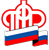 Государственное Учреждение - Управление Пенсионного фондаРоссийской Федерации в Россошанском районе Воронежской области(межрайонное)Клиентская служба (на правах отдела) в Кантемировском районе      __________________________________________________________________	Клиентская служба в Кантемировском районе сообщает, что Воронежской областной Думой 25.10.2018 года принят закон «Об установлении величины прожиточного минимума пенсионера в Воронежской области на 2019 финансовый год».Законом установлен прожиточный минимум пенсионера в Воронежской области на 2019 финансовый год для установления федеральной социальной доплаты (ФСД) к пенсии в сумме 8750 рублей.ФСД к пенсии устанавливается только неработающим пенсионерам, если общая сумма их материального обеспечения не достигает величины прожиточного минимума.     Право на ФСД утрачивают работающие пенсионеры и пенсионеры, занимающиеся предпринимательской деятельностью, а также студенты (получающие пенсию), отчисленные из учебных заведений либо перешедшие на заочную форму обучения и студенты, которые устраиваются в период обучения на работу. Пенсионеры, получающие федеральную социальную доплату, обязаны безотлагательно проинформировать обо всех произошедших изменениях Управление  ПФР, которое осуществляет данную выплату. 